О внесении изменений в некоторые приказы Министерства государственного имущества Республики Марий ЭлП р и к а з ы в а ю:Внести в Перечень объектов недвижимого имущества, указанных в подпунктах 1 и 2 пункта 1 статьи 378.2 Налогового кодекса Российской Федерации, в отношении которых налоговая база определяется 
как кадастровая стоимость, на 2019 год, утвержденный приказом Министерства государственного имущества Республики Марий Эл 
от 26 декабря 2018 г. № 19-нп, следующие изменения:На основании решения Межведомственной комиссии 
по определению вида фактического использования зданий (строений, сооружений) и нежилых помещений для целей налогообложения 
11 ноября 2022 года:исключить пункты 65, 147, 275, 825, 1839, 2140, 3434, 3687, 4358, 5474, 5713, 8047, 8730.В связи с вступившими в законную силу решениями Верховного Суда Республики Марий Эл:исключить пункт 6919 на основании решения Верховного Суда Республики Марий Эл от 25 июля 2022 года по административному делу № 3а-53/2022, определения Четвертого апелляционного суда общей юрисдикции от 1 ноября 2022 года по административному делу 
№ 66а-2192/2022;исключить пункты 9238, 9239, 9240 на основании решения Верховного Суда Республики Марий Эл от 1 сентября 2022 года 
по административному делу № 3а-59/2022;исключить пункт 7717 на основании решения Верховного Суда Республики Марий Эл от 4 октября 2022 года по административному делу № 3а-61/2022.Внести в Перечень объектов недвижимого имущества, указанных 
в подпунктах 1 и 2 пункта 1 статьи 378.2 Налогового кодекса Российской Федерации, в отношении которых налоговая база определяется 
как кадастровая стоимость, на 2020 год, утвержденный приказом Министерства государственного имущества Республики Марий Эл 
от 24 декабря 2019 г. № 27-нп, следующие изменения:На основании решения Межведомственной комиссии 
по определению вида фактического использования зданий (строений, сооружений) и нежилых помещений для целей налогообложения 
от 11 ноября 2022 года:исключить пункты 58, 245, 790, 1325, 1795, 2094, 3377, 3627, 3923, 4292, 5405, 5642, 7201.2.2. В связи с вступившими в законную силу решениями Верховного Суда Республики Марий Эл:исключить пункт 6832 на основании решения Верховного Суда Республики Марий Эл от 25 июля 2022 года по административному делу № 3а-53/2022, определения Четвертого апелляционного суда общей юрисдикции от 1 ноября 2022 года по административному делу 
№ 66а-2192/2022;исключить пункты 8951, 8952, 8953 на основании решения Верховного Суда Республики Марий Эл от 1 сентября 2022 года 
по административному делу № 3а-59/2022;исключить пункт 7579 на основании решения Верховного Суда Республики Марий Эл от 4 октября 2022 года по административному делу № 3а-61/2022.Внести в Перечень объектов недвижимого имущества, указанных в подпунктах 1 и 2 пункта 1 статьи 378.2 Налогового кодекса Российской Федерации, в отношении которых налоговая база определяется 
как кадастровая стоимость, на 2021 год, утвержденный приказом Министерства государственного имущества Республики Марий Эл 
от 23 декабря 2020 г. № 53-нп, следующие изменения:На основании решения Межведомственной комиссии 
по определению вида фактического использования зданий (строений, сооружений) и нежилых помещений для целей налогообложения 
от 11 ноября 2022 года:исключить пункты 45, 224, 764, 1290, 1750, 2048, 3320, 3383, 3566, 3855, 4222, 5325, 5487, 6964, 9880, 9914, 9942, 10151, 10152, 10181, 10182.3.2. В связи с вступившими в законную силу решениями Верховного Суда Республики Марий Эл:исключить пункт 6606 на основании решения Верховного Суда Республики Марий Эл от 25 июля 2022 года по административному делу № 3а-53/2022, определения Четвертого апелляционного суда общей юрисдикции от 1 ноября 2022 года по административному делу 
№ 66а-2192/2022;исключить пункты 8640, 8641, 8642 на основании решения Верховного Суда Республики Марий Эл от 1 сентября 2022 года 
по административному делу № 3а-59/2022;исключить пункт 7316 на основании решения Верховного Суда Республики Марий Эл от 4 октября 2022 года по административному делу № 3а-61/2022.Внести в Перечень объектов недвижимого имущества, указанных в подпунктах 1 и 2 пункта 1 статьи 378.2 Налогового кодекса Российской Федерации, в отношении которых налоговая база определяется 
как кадастровая стоимость, на 2022 год, утвержденный приказом Министерства государственного имущества Республики Марий Эл 
от 22 декабря 2021 г. № 11-нп, следующие изменения:На основании решения Межведомственной комиссии 
по определению вида фактического использования зданий (строений, сооружений) и нежилых помещений для целей налогообложения 
от 11 ноября 2022 года:исключить пункты 216, 752, 1268, 1706, 1716, 1720, 2000, 3265, 3328, 3396, 3511, 3795, 4156, 5249, 5397, 6851, 7202, 9672, 9706, 9734, 9942, 9943, 9972, 9973.4.2. В связи с вступившими в законную силу решениями Верховного Суда Республики Марий Эл:исключить пункт 6495 на основании решения Верховного Суда Республики Марий Эл от 25 июля 2022 года по административному делу № 3а-53/2022, определения Четвертого апелляционного суда общей юрисдикции от 1 ноября 2022 года по административному делу 
№ 66а-2192/2022;исключить пункты 8500, 8501, 8502 на основании решения Верховного Суда Республики Марий Эл от 1 сентября 2022 года 
по административному делу № 3а-59/2022;исключить пункт 7191 на основании решения Верховного Суда Республики Марий Эл от 4 октября 2022 года по административному делу № 3а-61/2022.4.3. В связи с технической ошибкой исключить пункт 7029.5. Настоящий приказ вступает в силу со дня его официального опубликования. Действие пункта 1 настоящего приказа распространяется 
на правоотношения, возникшие с 1 января 2019 г.Действие пункта 2 настоящего приказа распространяется 
на правоотношения, возникшие с 1 января 2020 г.Действие пункта 3 настоящего приказа распространяется 
на правоотношения, возникшие с 1 января 2021 г.Действие пункта 4 настоящего приказа распространяется 
на правоотношения, возникшие с 1 января 2022 г.6. Контроль за исполнением настоящего приказа возложить 
на заместителя министра Баженову И.Н.Министр	                                                                              А.В. Плотников.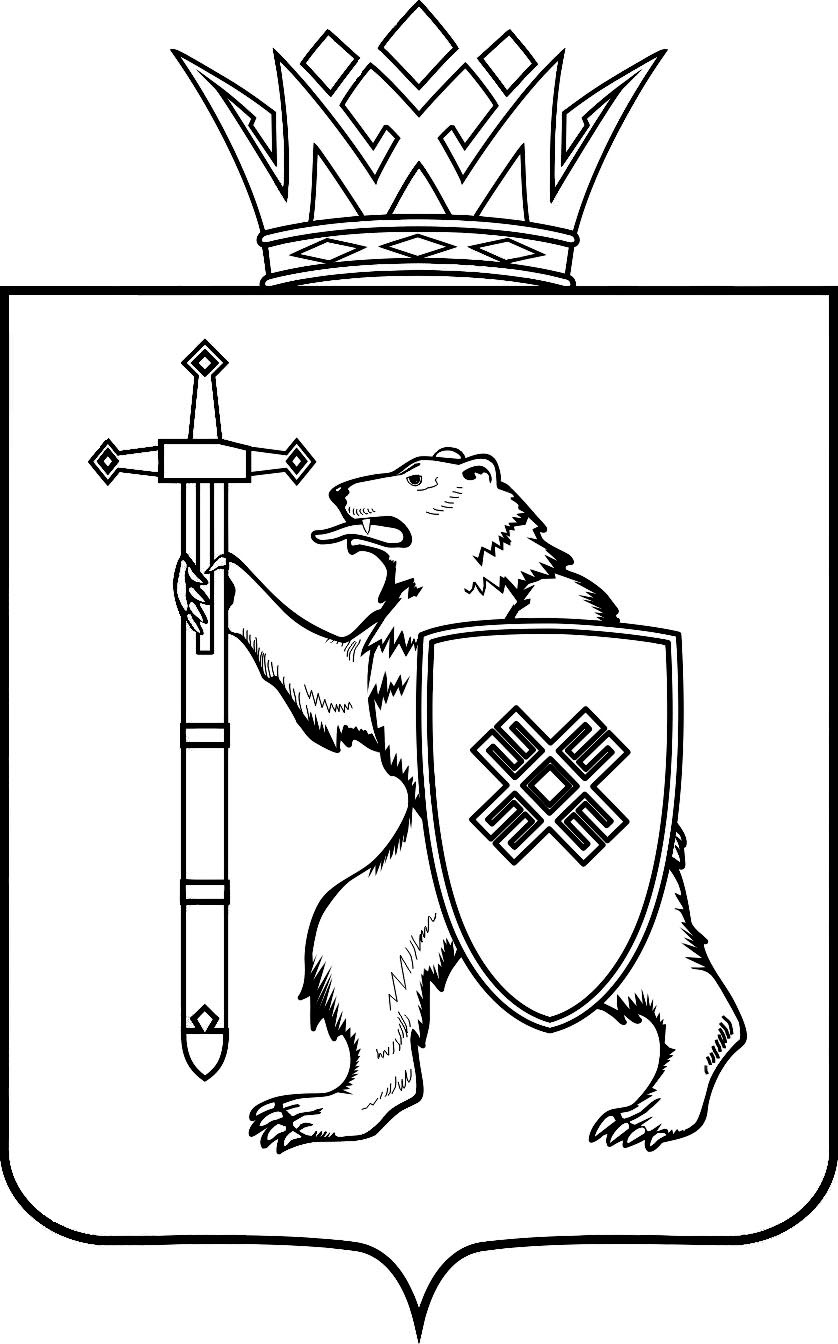 МАРИЙ ЭЛ РЕСПУБЛИКЫНКУГЫЖАНЫШ ПОГОМИНИСТЕРСТВЫЖЕШ У Д Ы КМАРИЙ ЭЛ РЕСПУБЛИКЫНКУГЫЖАНЫШ ПОГОМИНИСТЕРСТВЫЖЕШ У Д Ы КМИНИСТЕРСТВО 
ГОСУДАРСТВЕННОГО ИМУЩЕСТВА
РЕСПУБЛИКИ МАРИЙ ЭЛП Р И К А ЗМИНИСТЕРСТВО 
ГОСУДАРСТВЕННОГО ИМУЩЕСТВА
РЕСПУБЛИКИ МАРИЙ ЭЛП Р И К А ЗМИНИСТЕРСТВО 
ГОСУДАРСТВЕННОГО ИМУЩЕСТВА
РЕСПУБЛИКИ МАРИЙ ЭЛП Р И К А ЗМИНИСТЕРСТВО 
ГОСУДАРСТВЕННОГО ИМУЩЕСТВА
РЕСПУБЛИКИ МАРИЙ ЭЛП Р И К А ЗМИНИСТЕРСТВО 
ГОСУДАРСТВЕННОГО ИМУЩЕСТВА
РЕСПУБЛИКИ МАРИЙ ЭЛП Р И К А Зот 2022 2022г.№